PRESSEMITTEILUNG 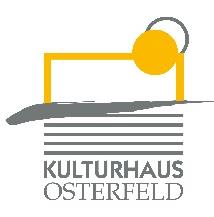 Samstag, 03. Dezember 2022 um 20.00 UhrKulturhaus Osterfeld – Großer SaalRolf MillerObacht Miller!Se return of se normal oneHier der ausländerfeindliche Syrer, da der vegane Jäger, dort Achim, Jürgen und Rolf, wie immer zu viert im Sixpack, all inclusive. Alles scheint wie immer, und bleibt genauso anders. Die Zeiten ändern sich, Miller bleibt - trocken wie eh und je, in seiner unnachahmlichen Selbstgefälligkeit. 
Das Halbsatz-Phänomen zeigt uns erneut, dass wir nicht alles glauben dürfen, was wir denken....
„Ball flach halten, kein Problem... ganz ruhig, alles schlimmer äh... wie sich‘s anhört...“ Wie immer weiß Miller nicht, was er sagt, und meint es genauso, denn wenn gesicherte Ahnungen in spritzwasserdichte Tatsachen münden, wer erliegt da nicht Millers Charme?
Rolf Millers Figur kann einfach nicht anders: garantiert oft erreicht und nie kopiert. Und bleibt dabei einzigartig wie sie ist, versprochen. - Keine Sorge. Er verspricht uns ein Chaos der verqueren Pointen, mal ums Eck, mal gerade, mit und ohne Dings, lehnen Sie sich einfach zurück, entspannen Sie in ihrem Kampfanzug, und atmen Sie locker aus der Hose - in die Tüte.

Mit „OBACHT MILLER“ gelingt es Miller seiner namenlosen Figur endlich einen Namen zu geben. Sie haben dafür freie Auswahl, denn Sie kennen garantiert in ihrem Umfeld einen solchen Freelancer der Ignoranz, und da hilft dann halt wieder nur ein ironisches: eiwanfrei.Eintritt: VK: € 26,60 / erm. 20,20 AK: € 27,70 / erm. 21,00Karten und Informationen gibt es im Kulturhaus Osterfeld (07231) 3182-15, dienstags bis freitags, 14.00 bis 18.00 Uhr, per Mail unter: karten@kulturhaus-osterfeld.de und an allen bekannten Vorverkaufsstellen oder unter www.kulturhaus-osterfeld.de.Pforzheim, den 27.10.2022i.A. Christine SamstagPresse und Sekretariat